CURRICULAM VITAEDr. Gyan PrakashVillage- Munshi Khera, 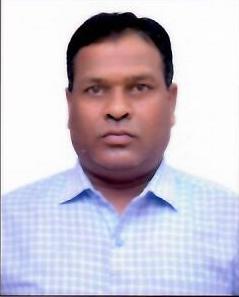 P.O.-Goparamau (Mall), Lucknow-226104Contact No. 9198235218................................................................................................................Personal InformationFather's Name		:	Shri G. PrasadMother’s Name		:	Late Chandrawati Date of Birth		:	February 01, 1978Permanent Address 	:	Village- Munshi Khera P.O.:- Goparamau, Luckow-226104Hobbies			:	Teaching, Study & Research WorkAcademic QualificationHigh School in 1993Intermediate in 1995B.Com from University of Lucknow, Lucknow in 1998M.Com from Deptt. of Applied Economics, University of Lucknow, Lucknow in 2001.Doctor of Philosophy from Deptt. of Applied Economics, University of Lucknow, Lucknow in 2006.(Topic – Industrial Sickness in Uttar Pradesh with Special Reference to Sugar Industry)M.Com from Deptt. of Commerce, C.S.J.M.U. Kanpur in 2013.Teaching Experience: I have worked as assistant professor in Deptt. of commerce, ABV Nagar Nigam Degree College, Lucknow from year Nov-2008 till Forenoon,  2nd May 2022. I have worked as a Guest Faculty in faculty of Commerce, Lucknow University, Lucknow from the session 2006-07 till 30thApril 2022.  Present EmploymentWorking as Associate Professor in Deptt. of Commerce, University of Lucknow, Lucknow from Afternoon, 2nd May, 2022 to till date.Publications:Research Papers published in peer reviewed/refreed journals:Performance Appraisal of Sugar Industry in U.P. (Published in International Journal of Commerce & Management, ISSN: 2231-587X, Vol. 01, Issue 2, Year 2011, Page no.-74, 	Authors-Prof. Audhesh Kumar & Dr. Gyan Prakash.Tourism Industry in U.P. : a study of wildlife tourism (Published in Humanities & Social Sciences : Interdisciplinary Approach, ISSN : 0975- 7090, Volume-05, Issue-02, December-2013). 							Authors-Prof. Audhesh Kumar & Dr. Gyan Prakash.The paper entitled “ study of E-Commerce in India” was published in ShodhDrishti (An International Refereed Research Journal Vol. 7- No.-1,Jan-March, 2016,ISSN- 0976-665 Page No.- 311-316 published by SRIJAN SAMITI PUBLICATION VARANASI. 			Author-Dr. Gyan PrakashThe paper entitled “ Impact of Global Recession on Indian Economy” published in commerce & Business studies, ISSN: 0974-1879, vol.-7, Page No. 69-75,  issue July 2014, Publication of avadh commerce & Management Association. 					Authors- Dr. Gyan Prakash & Dr. Anita TiwariThe Paper entitled “ Global Recession and its impact on Indian Economy: An Analysis” Publish in International Journal of Commerce & management vol. 5 Issue- 1, Page No.-20, Year 2015,  Jan-Jun, ISSN- 2231 – 587 X. 						Authors-Dr. Gyan Prakash & Anita Tiwari The Research paper entitled “The Role of agricultural Sector in the development of Idian Economy: Issuess& challenges, published in Humanities & Social Sciences: Interdisciplinary Approach ISSN: 0975-70 vol.-06, Issue-01, Page No.-18, June 2014. 		Authors-Prof. Audhesh Kumar & Dr. Gyan Prakash The research Paper entitled “ foreign Direct Investment (FDI) in Indian Retail Sector: Issues, Opportunities and challenges” In “The Asian Man” (An International Journal) Vol.-8 Issue-1 ISSN- 0974-6366 year 2014 published by Asian Institute of Human Science and Development, Lucknow U.P. India. 					Authors-Prof. Audhesh Kumar & Dr. Gyan PrakashE-Retailing in Indian economy : opportunities and challenges, Page No. 69, International Journal of commerce & management   Published in 2016, Vol. 6,  issue-1, ISSN-2231-587X 		Authors-Prof. Audhesh Kumar & Dr. Gyan PrakashThe research paper entitled” Intellectual property rights in Indian sugar Industry: An overview, Mumukshu  Publication of Humanities (MJH), ISSN : 0976 – 5085, Vol – 13, Issue – 2, December 2021. 									Author-Dr. Gyan PrakashBook Chapter Published in edited books:The paper entitled “ impact of terrorism on Tourism in Indian  Economy: An overview” was published in International Terrorism, Tourism and Economic Health of the world ( ISBN978-81-910666-8-5) in An Edited Book, year 2017, page No.-55 by Mumukshu Publication of Humanities S.S P.G. College, Shahjahanpur U.P, (India). Authors-Prof. Audhesh Kumar & Dr. Gyan Prakash  Paper entitled “Role of Indian Sugar Industry in International Market: An Analysis” Published in edited book Global Opportunities & Challenges for the Emerging Indian Economy by Khwaja Moinuddin Chishti Urdu Arabi-Farsi University, Lucknow, ISBN-978-93-5258-519-9, Page No. 24-31, Year-2016. 		Authors- Prof. Audhesh Kumar & Dr. Gyan Prakash The  paper entitled “Economic importance of sugar Industry to upgrade Indian Economy: An overview, in Edited Book – Vision 2022, A Road Map for Sustainable Development, A New India Published in 2018, ISBN : 978-81-9366349-0-5. 			Author-Dr. Gyan Prakash The paper entitled “A study of Human resource Management: With Special reference to Job Analysis.” Published in edited book of Swami Sukdevanand, 7th International Seminar on Human development in developing nations, ISBN 978-81-910-666-6-1. P.12, Shahjahanpur, Feb, 2015). Prof, Audhesh Kumar & Dr. Gyan PrakashBook Published:O;kolkf;dlEizs"k.k(Business Communication) Published by - Thakur Publication Pvt. Ltd., Lucknow, ISBN : 978 – 93 -90460 – 46 – 5, Year 2020. 										Authors-Dr. Gyan Prakash & Manish BharadwajParticipated and Paper Presented in Seminars: Participated and paper presented in International seminar on Economic Development with Devalution of Non-economic Values : Problems and Remedies held on March 02-03, 2014 organized by Faculty of Commerce & Research Studies, Swami Shukdevanand PG College, Shahjahanpur.Participated and paper presented in national seminar on Developed India : Vision 2020 held on March 28 & 29, 2014 organized by Deptt. of Commerce, University of Lucknow.Participated and Paper presented in National Seminar on Union Budget 2016-17 : Major Challenges Before the Finance Minister held on Feb 10, 2016 Organized by Departments of Economics and Commerce, Vidyant Hindu PG College, Lucknow.Participated and Paper Presented in National Seminar on  ^^mPp f'k{kk fo"k;d pqukSfr;k¡ ,oa cnyko dh vko';drk**  held from 05-06 October 2016 organized by Department of Commerce, Kalicharan PG College, Lucknow.Participated and Paper Presented in Swami Shukdevanand Nand 7 th International Seminar on Human Development in Developing Nations held on 26-27 Feb 2015 organized by faculty of Commerce and research studies, Swami Shukdevanand Nand PG College, Shahjahanpur NAACB+Participated and paper Presented in Swami Shukdevanand Nand 8th International Seminar on "Tourism, Mercantilism and Human Happiness: Challenges & Opportunities" held from  30-31 Jan, 2016 organized by faculty of Commerce and research studies, Swami Shukdevanand Nand PG College, Shahjahanpur NAACB+.Participated and Paper presented in National Seminar on Global Opportunities & Challenges for the emerging Indian Economy, held on 13-14 March 2015 organized by Department of Commerce, economic & Business Administration, Khwaja Moinuddin Chishti Urdu, Arabi-Farsi University, Lucknow.Participated and Paper Presented in national seminar on Inclusive Growth and Sustainability – Role of Commerce Education in India held from 05-07 December, 2013 in 66th All India Commerce Conference (ICA) organized by Deptt. of Commerce, Bangalore University, Bangalore.Participated and Paper Presented in national seminar on Need For Forward Looking Development Strategies for India–held from 05-06November, 2019 organized by Deptt. of Economics B.S.N.V. Post Graduate College (K.K.V.), Lucknow.Best Paper AwardParticipated and paper presented in national seminar on Reforms of Indian Economy – Paradigm Shift in Development held on 30th March 2019 organized by SHRI GURU NANAK GIRLS DEGREE COLLEGE LUCKNOW.Participated and paper presented in national seminar on Vision New India: Strategies And Prospects –held on 16th&17th October 2019 organized by Shri Jai Narain Mishra PG College Lucknow.Participated and Paper Presented in ConferencesParticipated and paper presented in 67th All India Commerce Conference-2014 from 27th to 29th December 2014 topic entitled "Indian Sugar industry and International Trade : An Analysis." Organized by KIIT University, Bhubaneswar.Participated and paper presented in 68th All India Commerce Conference (ICA)-2015 from 6th - 8th November 2015 topic entitled "A Study of Modern Retailing in india : An Evolution. Organized by "Department of Commerce and Business management, Vinoba Bhave University, Hazaribag, Jharkand.Participated and Paper Presented in 69th All India Commerce Conference-2016 (ICA) from 11th-13th November 2016, topic entitled "Role of women entrepreneurship for Economic Development in India: Advantages & Challenges." Organized by Faculty of Commerce, University of Lucknow, Lucknow (U.P.) India.Participated and Paper Presented in International Conference Emerging India and Second Generation Reforms : Initiatives and Implications held from 8th -9th April 2017, Topic entitled – Importance of Indian Education System for skill development in India : Opportunities and Challenges Organized by- Department of Applied Economics, Faculty of Commerce, University of Lucknow, Lucknow (U.P.) India.Participated and Paper Presented in 70th All India Commerce Conference-2017 (ICA) from12th-14th October 2017, topic entitled "Importance of women entrepreneurship to Upgrade Indian Economy : Advantages & Challenges." Organized by Faculty of Commerce and Management, THE IIS UNIVERSITY, JAIPUR.THE PAPER SELECTED AMONG BEST SIX PAPERS FOR BBAY AWARDParticipated and Paper Presented in 71st All India Commerce Conference-2018 (ICA) from 20th-22nd  December 2018, topic entitled :Role of Canara Bank in Corporate Social Responsibility (CSR) in India : An Overview" Organized by Department of Commerce, Osmania University, Hyderabad, Telangana State.National Workshop & faculty Development programmeParticipated in a 15 days National work shop on research on Methodology and akill development emerging & innovative trends, issues, from 14th to 28th March, 2015 organized by faculty of Arts humanities, Maharshi University of information technology, Lucknow.Participated in faculty development prrgramme on technology based research methodology and data Analysis from 26th October to 1st November, 2015 organized by Department of Commerce, University of Lucknow.As A Resource PersonPresented as a Resource Person in three days National Management development programme on “Socio-Economic Life Management in Present Scenario” held on 21-23 July 2020,S.S P.G College, Shahjahanpur, U.P, (India)Place: Lucknow						(Dr. Gyan Prakash)